INDICAÇÃO Nº           / 2020Assunto: Solicita ao Sr. Prefeito Municipal que providencie a limpeza do mato na Estrada Municipal Teresa Baptistella Nardi – Encosta do Sol.Senhor Presidente,INDICO ao Sr. Prefeito Municipal, nos termos do Regimento Interno desta Casa de Leis, que se digne V. Ex.ª determinar ao setor competente da Administração, que providencie a limpeza do mato na Estrada Municipal Teresa Baptistella Nardi – Encosta do Sol.A medida proposta é importante para se manter o local limpo e evitar a proliferação de vetores que transmitam doenças.Tendo o exposto, espera-se que seja executado com urgência.SALA DAS SESSÕES, 03 de outubro de 2020.LEILA BEDANIVereadora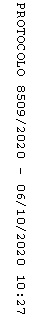 